CONSULTANT SCOPE OF SERVICES 
TEMPLATE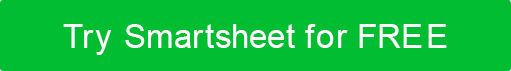 CONSULTING FIRMNamePROJECT MANAGERNamePHONEEMAIL MAILING ADDRESS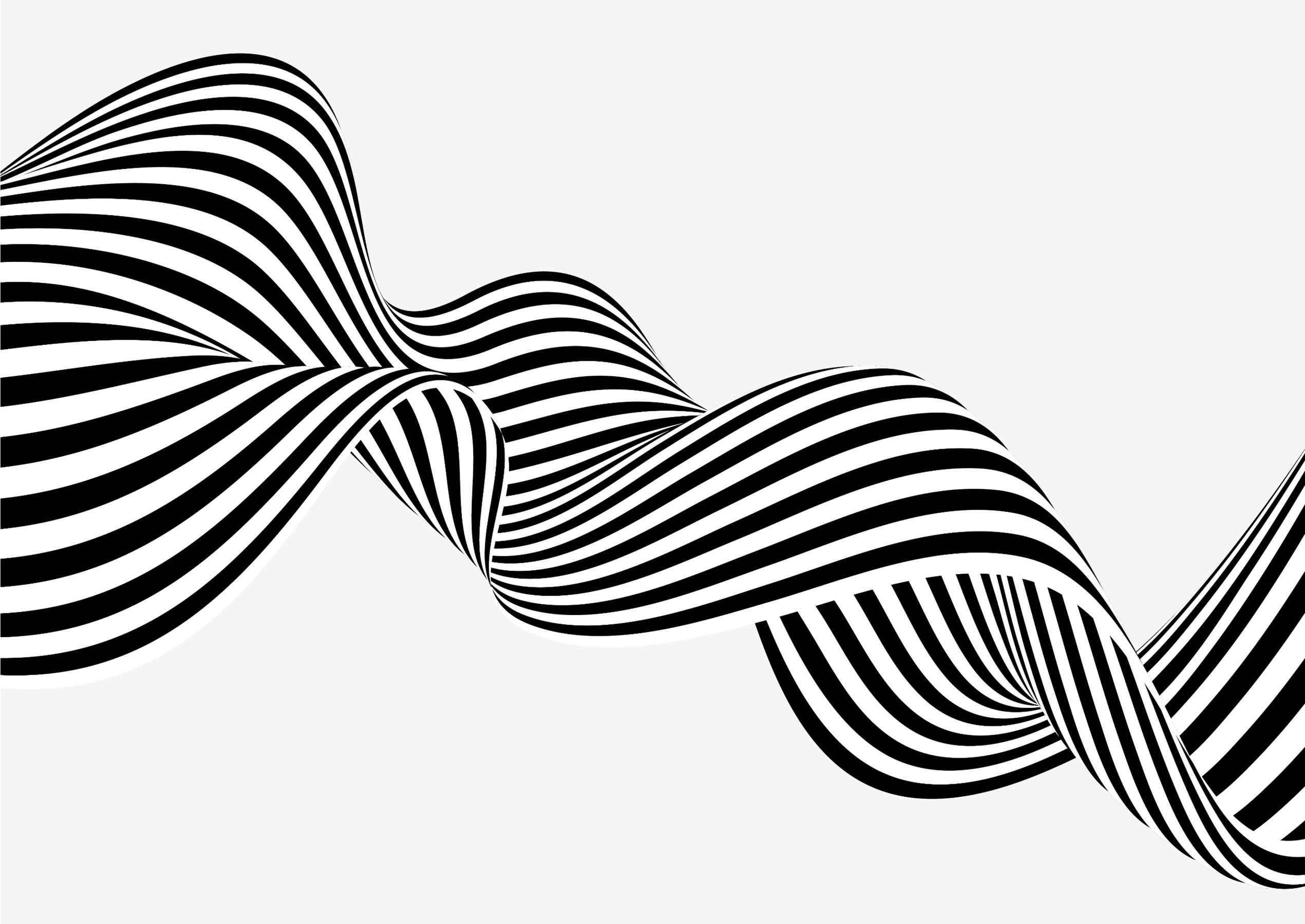 CLIENTDATEMM/DD/YY1. PURPOSE1. PURPOSE1. PURPOSEExplain the purpose of the document, such as outlining the scope and expectations of consulting services.Explain the purpose of the document, such as outlining the scope and expectations of consulting services.Explain the purpose of the document, such as outlining the scope and expectations of consulting services.2. SCOPE OVERVIEW2. SCOPE OVERVIEW2. SCOPE OVERVIEWDescribe the consulting project or contract. Define the primary goals and objectives of the consulting services.Describe the consulting project or contract. Define the primary goals and objectives of the consulting services.Describe the consulting project or contract. Define the primary goals and objectives of the consulting services.3. SCOPE OF CONSULTING SERVICES3. SCOPE OF CONSULTING SERVICES3. SCOPE OF CONSULTING SERVICESSpecify the consulting services to be provided. Include details on the consulting approach, methodologies, and deliverables.Specify the consulting services to be provided. Include details on the consulting approach, methodologies, and deliverables.Specify the consulting services to be provided. Include details on the consulting approach, methodologies, and deliverables.4. CONSULTANT RESPONSIBILITIES4. CONSULTANT RESPONSIBILITIES4. CONSULTANT RESPONSIBILITIESList the responsibilities of the consultant or consulting team. Include tasks, project management, communication, and reporting responsibilities.List the responsibilities of the consultant or consulting team. Include tasks, project management, communication, and reporting responsibilities.List the responsibilities of the consultant or consulting team. Include tasks, project management, communication, and reporting responsibilities.5. PROJECT TIMELINE5. PROJECT TIMELINE5. PROJECT TIMELINEPresent a timeline or schedule of deliverables, milestones, and deadlines.Present a timeline or schedule of deliverables, milestones, and deadlines.DELIVERY DATEDELIVERABLESNOTED MILESTONESMM/DD/YYMM/DD/YYMM/DD/YYMM/DD/YY6. CLIENT RESPONSIBILITIES6. CLIENT RESPONSIBILITIES6. CLIENT RESPONSIBILITIESOutline the client's responsibilities, including the provision of necessary information and resources.Outline the client's responsibilities, including the provision of necessary information and resources.Outline the client's responsibilities, including the provision of necessary information and resources.7. CONSULTING FEES AND PAYMENT7. CONSULTING FEES AND PAYMENT7. CONSULTING FEES AND PAYMENTDetail the consulting fees, payment terms, and invoicing procedures.Detail the consulting fees, payment terms, and invoicing procedures.Detail the consulting fees, payment terms, and invoicing procedures.8. CONFIDENTIALITY AND DATA PROTECTION8. CONFIDENTIALITY AND DATA PROTECTION8. CONFIDENTIALITY AND DATA PROTECTIONAddress confidentiality and data protection measures, including the handling of sensitive information.Address confidentiality and data protection measures, including the handling of sensitive information.Address confidentiality and data protection measures, including the handling of sensitive information.9. INTELLECTUAL PROPERTY9. INTELLECTUAL PROPERTY9. INTELLECTUAL PROPERTYSpecify ownership of any intellectual property created during the engagement.Specify ownership of any intellectual property created during the engagement.Specify ownership of any intellectual property created during the engagement.10. COMMUNICATION AND REPORTING10. COMMUNICATION AND REPORTING10. COMMUNICATION AND REPORTINGDescribe how communication will occur between the consultant and the client. Outline the reporting frequency and format.Describe how communication will occur between the consultant and the client. Outline the reporting frequency and format.Describe how communication will occur between the consultant and the client. Outline the reporting frequency and format.11. CHANGE MANAGEMENTExplain the process for handling changes to the scope of services or project requirements.12. TERMINATION AND DISPUTE RESOLUTIONInclude provisions for contract termination and dispute resolution procedures.13. LIABILITY AND INSURANCEDiscuss liability and insurance requirements, if applicable.14. ETHICAL GUIDELINESHighlight adherence to professional and ethical standards in consulting.15. CLIENT FEEDBACK AND EVALUATIONExplain the process for client feedback, satisfaction surveys, and project evaluation.16. REFERENCES AND CASE STUDIES16. REFERENCES AND CASE STUDIESInclude relevant references or case studies of similar consulting projects.Include relevant references or case studies of similar consulting projects.17. TERMS AND CONDITIONS17. TERMS AND CONDITIONSIncorporate any specific terms and conditions relevant to consulting engagements.Incorporate any specific terms and conditions relevant to consulting engagements.APPENDICESAPPENDICESAttach any additional documents, such as consulting proposal or work plan.Attach any additional documents, such as consulting proposal or work plan.SIGNATURESSIGNATURESPROJECT MANAGERSIGNATUREDATEMM/DD/YYCLIENTSIGNATUREDATEMM/DD/YYDISCLAIMERAny articles, templates, or information provided by Smartsheet on the website are for reference only. While we strive to keep the information up to date and correct, we make no representations or warranties of any kind, express or implied, about the completeness, accuracy, reliability, suitability, or availability with respect to the website or the information, articles, templates, or related graphics contained on the website. Any reliance you place on such information is therefore strictly at your own risk.